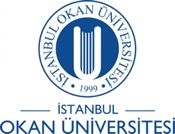 İSTANBUL OKAN ÜNİVERSİTESİTIP FAKÜLTESİTIP536ORTOPEDİ VE TRAVMATOLOJİ STAJ PROGRAMIEĞİTİCİLERProf. Dr. Kaya AkanProf. Dr. Hasan Hilmi MuratlıÖğr. Ü. Dr. Cengiz ÇabukoğluÖğr. Ü. Dr. Mustafa ÇakırÖğr. Ü. Dr. İftikhar GurbanovTIP536 Ortopedi Ve Travmatoloji (4 kredi)Stajın Amacı Bu dersin amacı öğrencilere Türkiye’de sık görülen doğumsal hastalıkların klinik bulgularını, kemik ve eklem enfeksiyonlarını, omurga hastalıklarını ve kemik kırıklarına genel yaklaşımı öğretmektir. Öğrenciler ortopedik problemi olan acil hastaların tanı ve tedavisindeki tanısal testleri bilmelidir.   Ön koşullar: TIP401, TIP402, TIP403, TIP404, TIP405, TIP406, TIP407, TIP408, TIP409Stajın Öğrenim HedefleriBu stajın sonunda öğrenciler:Acil hastaya yaklaşımı ve evrelerini bilir ve uygular İskelet sistemi hastalıkları için hasta hikayesinin alınması ve fizik muayene yapılması için anahtar bilgilerin öğrenir.Çeşitli belirti ve bulgulara dayanarak belirli ortopedi ve travmatoloji problemlerinin tanısına ulaşmak için iskelet sistemi hastalıkları hakkında genel bilgi sahibi olur. Staj Ders İçeriğiOrtopedi ve Travmatoloji'ye girişOrtopedi ve Travmatoloji'de hasta değerlendirmesiKas-iskelet sistemi gelişimiKemik, kas ve eklem biyolojisiKırıklar: genel bilgi ve sınıflamalarOrtopedi'de radyolojik değerlendirmeAçık kırıklara yaklaşımÜst ekstremitenin fizik muayenesiKalça ve omurga fizik muayenesiDiz fizik muayenesiAyak ve ayak bileği fizik muayenesiÇocuklarda fizik muayeneÇocuk kırıkları (alt ekstremite)Çocuk kırıkları (üst ekstremite)Omurga KırıklarıPelvis ve kalça kırıklarıOmuz ve dirsek kırık ve çıkıklarıEl ve el bileği kırıklarıFemur proksimal ve diafiz kırıklarıDiz çevresi kırıklarıTibia diafiz ve ayak bileği&ayak kırıklarıGelişimsel Kalça ÇıkığıPEV ve diğer ayak deformiteleriPerthes ve diğer osteokondrozlarNöromusküler HastalıklarKırık ve çıkıkların komplikasyonlarıKas iskelet sistemi enfeksiyonlarıOsteoporoz&OsteomalaziMetabolik ve Dejeneratif HastalıklarTuzak NöropatileriTendinit ve yumuşak doku yaralanmalarıSkolyoz- KifozOmurga enfeksiyonlarıKemik ve yumuşak doku tümörleri girişSelim kemik tümörleriMalign kemik tümörleriMetastatik kemik tümörleriSpor Hekimliği -omuzSpor hekimliği – dizSpor Hekimliği – ayak&ayak bileğiSTAJ BİLGİLERİTeorik			(Saat)		: 50 saatPratik			(Saat)		: 63 saatSüre			(Gün)		: 12 günÖğrenim Şekli				: Mezuniyet için zorunluStaj Yeri				: Okan Üniversitesi Hastanesi (OÜH)EĞİTİM YÖNTEMLERİ Teorik Dersler/ Öğrenci Seminerleri / Olgu Temelli Değerlendirme / Probleme Dayalı ÖğrenmeSINIF DIŞI ÇALIŞMA YÖNTEMLERİServis Viziti / Hasta Başı Değerlendirme / Olgu ÇözümlemeleriPoliklinik  / Cerrahi GözlemDEĞERLENDİRME YÖNTEMLERİ:Klinik Performans DeğerlendirmesiYazılı SınavYapılandırılmış Sözlü Sınav DERS TAKVİMİSAATDERS ADIÖĞRETİM ÜYESİ1.GÜN08:00-08:50Ortopedi ve Travmatoloji'ye girişProf. Dr. Kaya H. Akan09:00-09:50Ortopedi ve Travmatoloji'de hasta değerlendirmesiProf. Dr. Kaya H. Akan10:00-10:50Kas-iskelet sistemi gelişimiProf. Dr. Kaya H. Akan11:00-11:50Kemik, kas ve eklem biyolojisiProf. Dr. Kaya H. Akan12:00-13.00ÖĞLE ARASI13.00-13.50Pratik- Ameliyathane-PoliklinikDr.Öğr.Üyesi Cengiz Çabukoğlu14.00-14.50Pratik- Ameliyathane-PoliklinikDr.Öğr.Üyesi Cengiz Çabukoğlu15.00-15.50Pratik- Ameliyathane-PoliklinikDr.Öğr.Üyesi Cengiz Çabukoğlu16.00-16.50Pratik- Ameliyathane-PoliklinikDr.Öğr.Üyesi Cengiz Çabukoğlu2. GÜN08:00-08:50Kırıklar: genel bilgi ve sınıflamalarDr. Öğr.Üyesi İftikhar Gurbanov 09:00-09:50Ortopedi'de radyolojik değerlendirmeDr. Öğr.Üyesi İftikhar Gurbanov 10:00-10:50Açık kırıklara yaklaşımDr. Öğr.Üyesi İftikhar Gurbanov 11:00-11:50Pratik- Ameliyathane-PoliklinikDr. Öğr.Üyesi İftikhar Gurbanov 12:00-13.00ÖĞLE ARASI13.00-13.50Pratik- Ameliyathane-PoliklinikDr. Öğr.Üyesi Mustafa Çakır 14.00-14.50Pratik- Ameliyathane-PoliklinikDr. Öğr.Üyesi Mustafa Çakır 15.00-15.50Pratik- Ameliyathane-PoliklinikDr. Öğr.Üyesi Mustafa Çakır 16.00-16.50Pratik- Ameliyathane-PoliklinikDr. Öğr.Üyesi Mustafa Çakır 3. GÜN08:00-08:50Üst ekstremitenin fizik muayenesiProf. Dr. Kaya H. Akan09:00-09:50Kalça ve omurga fizik muayenesiProf. Dr. Kaya H. Akan10:00-10:50Diz fizik muayenesiProf. Dr. Kaya H. Akan11:00-11:50Ayak ve ayak bileği fizik muayenesiProf. Dr. Kaya H. Akan12:00-13.00ÖĞLE ARASI13.00-13.50Pratik- Ameliyathane-PoliklinikDr. Öğr.Üyesi İftikhar Gurbanov 14.00-14.50Pratik- Ameliyathane-PoliklinikDr. Öğr.Üyesi İftikhar Gurbanov 15.00-15.50Pratik- Ameliyathane-PoliklinikDr. Öğr.Üyesi İftikhar Gurbanov 16:00-16:50Pratik- Ameliyathane-PoliklinikDr. Öğr.Üyesi İftikhar Gurbanov 4.GÜN08:00-08:50Çocuklarda fizik muayeneDr. Öğr.Üyesi İftikhar Gurbanov 09:00-09:50Çocuk kırıkları (alt ekstremite)Dr. Öğr.Üyesi İftikhar Gurbanov 10:00-10:50Çocuk kırıkları (üst ekstremite)Dr. Öğr.Üyesi İftikhar Gurbanov 11:00-11:50Pratik- Ameliyathane-Poliklinik12:00-13.00ÖĞLE ARASIDr. Öğr.Üyesi İftikhar Gurbanov 13.00-13.50Pratik- Ameliyathane-PoliklinikDr. Öğr.Üyesi İftikhar Gurbanov 14.00-14.50Pratik- Ameliyathane-PoliklinikDr. Öğr.Üyesi İftikhar Gurbanov 15.00-15.50Pratik- Ameliyathane-PoliklinikDr. Öğr.Üyesi İftikhar Gurbanov 16.00-16.50Pratik- Ameliyathane-PoliklinikDr. Öğr.Üyesi İftikhar Gurbanov 5.GÜN08:00-08:50Omuz ve dirsek kırık ve çıkıklarıProf. Dr. Kaya H. Akan09:00-09:50El ve el bileği kırıklarıProf. Dr. Kaya H. Akan10:00-10:50Omurga KırıklarıProf. Dr. Kaya H. Akan11:00-11:50Pelvis ve kalça kırıklarıProf. Dr. Kaya H. Akan12:00-13.00ÖĞLE ARASI13.00-13.50Pratik- Ameliyathane-PoliklinikProf.Dr. Hasan Hilmi Muratlı14.00-14.50Pratik- Ameliyathane-PoliklinikProf.Dr. Hasan Hilmi Muratlı15.00-15.50Pratik- Ameliyathane-PoliklinikProf.Dr. Hasan Hilmi Muratlı16:00-16:50Pratik- Ameliyathane-PoliklinikProf.Dr. Hasan Hilmi Muratlı6.GÜN08:00-08:50Femur proksimal ve diafiz kırıklarıProf. Dr. Kaya H. Akan09:00-09:50Diz çevresi kırıklarıProf. Dr. Kaya H. Akan10:00-10:50Tibia diafiz ve ayak bileği&ayak kırıklarıProf. Dr. Kaya H. Akan11:00-11:50Tibia diafiz ve ayak bileği&ayak kırıklarıProf. Dr. Kaya H. Akan08:00-08:50ÖĞLE ARASI13.00-13.50Pratik- Ameliyathane-PoliklinikDr.Öğr.Üyesi Cengiz Çabukoğlu14.00-14.50Pratik- Ameliyathane-PoliklinikDr.Öğr.Üyesi Cengiz Çabukoğlu15.00-15.50Pratik- Ameliyathane-PoliklinikDr.Öğr.Üyesi Cengiz Çabukoğlu16.00-16.50Pratik- Ameliyathane-PoliklinikDr.Öğr.Üyesi Cengiz Çabukoğlu7.GÜN08:00-08:50Gelişimsel Kalça ÇıkığıProf.Dr. Hasan Hilmi Muratlı09:00-09:50PEV ve diğer ayak deformiteleriProf.Dr. Hasan Hilmi Muratlı10:00-10:50Perthes ve diğer osteokondrozlarProf.Dr. Hasan Hilmi Muratlı11:00-11:50Nöromusküler HastalıklarProf.Dr. Hasan Hilmi Muratlı12:00-13.00ÖĞLE ARASI13.00-13.50Pratik- Ameliyathane-PoliklinikDr. Öğr.Üyesi Mustafa Çakır 14.00-14.50Pratik- Ameliyathane-PoliklinikDr. Öğr.Üyesi Mustafa Çakır 15.00-15.50Pratik- Ameliyathane-PoliklinikDr. Öğr.Üyesi Mustafa Çakır 16:00-16:50Pratik- Ameliyathane-PoliklinikDr. Öğr.Üyesi Mustafa Çakır 8.GÜN08:00-08:50Kırık ve çıkıkların komplikasyonlarıProf. Dr. Kaya H. Akan09:00-09:50Kas iskelet sistemi enfeksiyonlarıProf. Dr. Kaya H. Akan10:00-10:50Osteoporoz&OsteomalaziProf. Dr. Kaya H. Akan11:00-11:50Metabolik ve Dejeneratif HastalıklarProf. Dr. Kaya H. Akan12:00-13.00ÖĞLE ARASI13.00-13.50Pratik- Ameliyathane-PoliklinikDr. Öğr.Üyesi Mustafa Çakır 14.00-14.50Pratik- Ameliyathane-PoliklinikDr. Öğr.Üyesi Mustafa Çakır 15:00-15:50Pratik- Ameliyathane-PoliklinikDr. Öğr.Üyesi Mustafa Çakır 16:00-16:50Pratik- Ameliyathane-PoliklinikDr. Öğr.Üyesi Mustafa Çakır 9.GÜN08:00-08:50Kemik ve yumuşak doku tümörleri girişDr. Öğr.Üyesi İftikhar Gurbanov 09:00-09:50Selim kemik tümörleriDr. Öğr.Üyesi İftikhar Gurbanov 10:00-10:50Malign kemik tümörleriDr. Öğr.Üyesi İftikhar Gurbanov 11:00-11:50Metastatik kemik tümörleriDr. Öğr.Üyesi İftikhar Gurbanov 12:00-13.00ÖĞLE ARASI13.00-13.50Pratik (Pavlik bandajı takılması ve PEV alçısı prensipleri)Dr.Öğr.Üyesi Cengiz Çabukoğlu14.00-14.50Pratik (Dirsek ve el bileği muayenesi)Dr.Öğr.Üyesi Cengiz Çabukoğlu15.00-15.50Pratik- (Omuz muayenesi)Dr.Öğr.Üyesi Cengiz Çabukoğlu16:00-16:50Pratik (Alt ekstremite alçılaması)Dr.Öğr.Üyesi Cengiz Çabukoğlu10.GÜN08:00-08:50Tuzak NöropatileriProf. Dr. Kaya H. Akan09:00-09:50Tendinit ve yumuşak doku yaralanmalarıProf. Dr. Kaya H. Akan10:00-10:50Skolyoz- KifozProf. Dr. Kaya H. Akan11:00-11:50Omurga enfeksiyonlarıProf. Dr. Kaya H. Akan12:00-13.00ÖĞLE ARASI13.00-13.50Pratik- Ameliyathane-PoliklinikDr. Öğr.Üyesi İftikhar Gurbanov 14.00-14.50Pratik- Ameliyathane-PoliklinikDr. Öğr.Üyesi İftikhar Gurbanov 15.00-15.50Pratik- Ameliyathane-PoliklinikDr. Öğr.Üyesi İftikhar Gurbanov 16:00-16:50Pratik- Ameliyathane-PoliklinikDr. Öğr.Üyesi İftikhar Gurbanov 11. GÜN08:00-08:50Spor Hekimliği -omuzProf. Dr. Kaya H. Akan09:00-09:50Spor hekimliği - dizProf. Dr. Kaya H. Akan10:00-10:50Halluks valgus-rigidus ve diğer ayak bozukluklarıProf. Dr. Kaya H. Akan11:00-11:50Spor Hekimliği video prezantasyonProf. Dr. Kaya H. Akan12:00-13.00ÖĞLE ARASI13.00-13.50Pratik- Ameliyathane-Poliklinik14.00-14.50Pratik- Ameliyathane-Poliklinik15.00-15.50Pratik- Ameliyathane-Poliklinik16:00-16:50Pratik- Ameliyathane-Poliklinik12. GÜN09:00-09:50YAZILI SINAVProf. Dr. Kaya H. Akan10:00-10:5011:00-11:50OSCEProf. Dr. Kaya H. AkanDr. Öğr.Üyesi İftikhar Gurbanov 